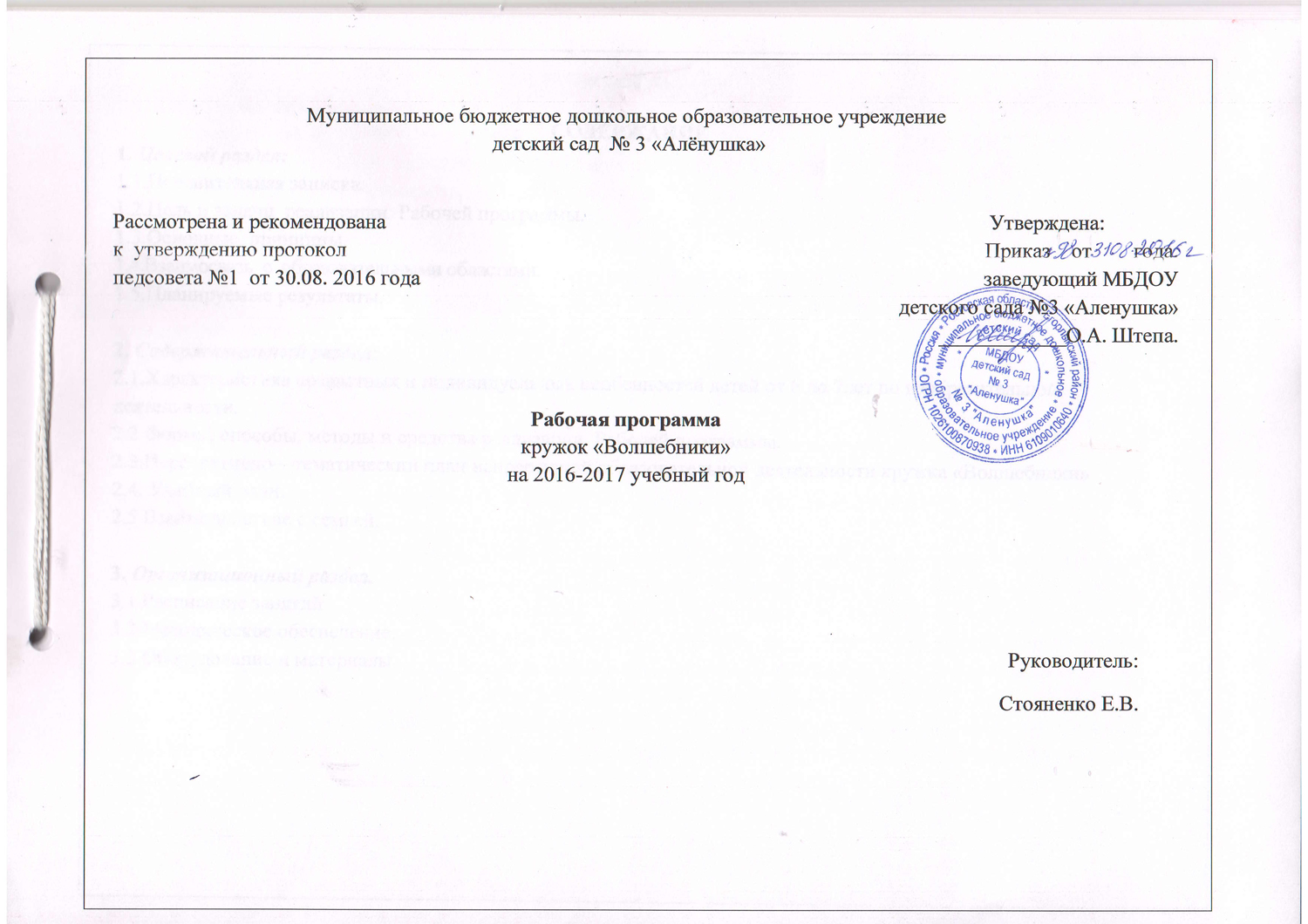 СОДЕРЖАНИЕ1. Целевой раздел:1.1.Пояснительная записка.1.2.Цель и задачи  реализации  Рабочей программы.1.3.Основные  принципы. 1.4.Взаимосвязь  с  образовательными областями.1.5.Планируемые результаты. 2. Содержательный раздел:2.1.Характеристика возрастных и индивидуальных особенностей детей от 6 до 7лет по изобразительной деятельности.2.2 Формы, способы, методы и средства реализации  Рабочей программы.2.3.Перспективно—тематический план непрерывной образовательной деятельности кружка «Волшебники»2.4. Учебный план.2.5.Взаимодействие с семьей. 3. Организационный раздел.3.1.Расписание занятий3.2.Методическое обеспечение.3.3.Оборудование и материалы.1. Целевой раздел:  1.1.Пояснительная записка          В соответствии с    ФГОС  дошкольного воспитания о признании самоценности дошкольного периода детства на первый план выдвигается развивающая функция образования, обеспечивающая становление личности ребенка и раскрывающая его индивидуальные способности.         Дошкольный возраст – фундамент общего развития ребенка, стартовый период всех высоких человеческих начал. Именно в этом возрасте закладываются основы всестороннего, гармонического развития ребенка.	Изобразительное творчество – специфическая детская активность, направленная на эстетическое освоение мира посредством изобразительного искусства, наиболее доступный вид познания мира ребенком. Наиболее характерная черта эстетического отношения маленького ребенка – непосредственность заинтересованного оценивающего «Я» от любой объективной ситуации; неотделимость эмоций от процессов восприятия, мышления и воображения. Художественное творчество оказывает самое непосредственное влияние на развитие эстетического отношения детей к действительности.	Способность к творчеству – отличительная черта человека, благодаря которой он может жить в единстве с природой, создавать, не нанося вреда, преумножать, не разрушая.	Психологи и педагоги пришли к выводу, что раннее развитие способности к творчеству, уже в дошкольном детстве – залог будущих успехов.	Желание творить – внутренняя потребность ребенка, она возникает у него самостоятельно и отличается чрезвычайной искренностью. Мы, взрослые, должны помочь ребенку открыть в себе художника, развить способности, которые помогут ему стать личностью. Творческая личность – это достояние всего общества.	Рисование является одним из важнейших средств познания мира и развития знаний эстетического воспитания, так как оно связано с самостоятельной практической и творческой деятельностью ребенка. В процессе рисования у ребенка совершенствуются наблюдательность и эстетическое восприятие, художественный вкус и творческие способности. Рисуя, ребенок формирует и развивает у себя определенные способности: зрительную оценку формы, ориентирование в пространстве, чувство цвета. Также развиваются специальные умения и навыки: координация глаза и руки, владение кистью руки.	Систематическое овладение всеми необходимыми средствами и способами деятельности обеспечивает детям радость творчества и их всестороннее развитие (эстетическое, интеллектуальное, нравственно-трудовое, физическое). А также, позволяет плодотворно решать задачи подготовки детей к школе.	Работы отечественных и зарубежных специалистов свидетельствуют, что художественно – творческая деятельность выполняет терапевтическую функцию, отвлекая детей от грустных, печальных событий, обид, снимая нервное напряжение, страхи. Вызывает радостное, приподнятое настроение, обеспечивает положительное эмоциональное состояние каждого ребенка.      В  кружке  по изобразительной деятельности «Волшебники» дети занимаются нетрадиционным рисованием. Каждый из видов изобразительной деятельности имеет свои возможности и средства для изображения предметов и явлений, в совокупности давая возможность отображать действительность многообразно и разносторонне. Нетрадиционное рисование – искусство изображать, не основываясь на традиции.			         С самого раннего возраста дети пытаются отразить свои впечатления об окружающем мире в своём изобразительном творчестве. Иногда им не нужны краски, кисточки и карандаши. Они рисуют пальчиками, ладошками на запотевшем стекле, палочкой на песке, иногда маминой помадой или зубной пастой на стекле; водой, разлитой на столе. А со временем изыскивают новые приёмы отражения окружающей действительности в собственном художественном творчестве. Поэтому эту работу можно сделать целенаправленной и познакомить детей с имеющими место в изобразительном искусстве нетрадиционными техниками.			Нетрадиционные техники рисования демонстрируют необычные сочетания материалов и инструментов. Несомненно, достоинством таких техник является универсальность их использования. Технология их выполнения интересна и доступна как взрослому, так и ребенку.Нетрадиционные методики очень привлекательны для детей, так как они открывают большие возможности выражения собственных фантазий, желаний и самовыражению в целом. Нетрадиционное рисование доставляет детям множество положительных эмоций, раскрывает возможность использования хорошо знакомых им предметов в качестве художественных материалов, удивляет своей непредсказуемостью. Использование художественного, бросового, природного материалов и креативных технологий в создании творческих работ позволяют увидеть удивительное рядом, посмотреть на мир другими глазами.								Занятия, основанные на использовании многообразных нетрадиционных художественных техник рисования, способствуют развитию детской художественной одаренности, творческого воображения, художественного мышления и развитию творческого потенциала. Использование нетрадиционных приемов и техник в рисовании также способствует развитию познавательной деятельности и творческой активности.	Рисование нетрадиционными способами - увлекательная, завораживающая деятельность, которая удивляет и восхищает детей. Оригинальное рисование без кисточки и карандаша расковывает ребенка, позволяет почувствовать краски, их характер, настроение. Незаметно для себя дети учатся наблюдать, думать, фантазировать.	Педагог должен пробудить в каждом ребенке веру в его творческие способности, индивидуальность, неповторимость, веру в то, что он пришел в этот мир творить добро и красоту, приносить людям радость.Программа  кружка   «Волшебники »  ориентирована  на формирование у детей старшего дошкольного возраста  положительного отношения к изобразительному искусству с помощью   нетрадиционных методов работы, позволяющее развивать эстетические чувства ребенка.Рабочая программа составлена на основе:И.А. Лыкова «Художественный  труд  в  детском  саду.  «Умелые  ручки »Программа   художественного воспитания, обучения и развития детей 2-7 лет               И.А. Лыковой «Цветные  ладошки»Программное содержание включает в себя 5 разделов:Декоративно – прикладное искусство.Живопись и графика.Сюжетно тематическое рисование.Работа с природным и бросовым материалом.Работа с бумагой,  картоном и тканью. 1.2.Цель и задачи  реализации  программы.Цель программы: Формировать положительное отношение к изобразительному искусству с помощью   нетрадиционных методов работы, позволяющее развивать эстетические чувства ребенка.Задачи:1. Способствовать формированию у детей эмоционально-ценностного эстетического отношения к миру.2. Развивать эмоционально-чувственную сферу ребенка и его художественно-образное мышление как основу развития, творческой личности.3. Совершенствовать умения и навыки в свободном экспериментировании с материалами, необходимыми для работы в нетрадиционных изобразительных техниках.4. Развивать мелкую моторику; художественные способности; техническое  мышление.5. Воспитывать бережное отношение к предметам рукотворного мира.      В Рабочей Программе эти задачи, имеющие первостепенное значение, дополняются  с учетом конкретных целей: Знакомить     детей    с   различными    нетрадиционными   техниками   изобразительной деятельности,    многообразием    художественных      материалов.Формировать у детей умения и навыки, необходимые для создания творческих работ  приемами нетрадиционной техники рисования и способами изображения с использованием различных материалов.	Создавать условия для развития потенциальных творческих способностей, заложенных в ребенке, интереса к собственным открытиям через поисковую деятельность. Развивать творческие способности и  воображение детей, поддерживая проявления их фантазии, смелости в изложении собственных   замыслов.Пробуждать у детей желание экспериментировать, используя в своей работе техники нетрадиционного рисования.Знакомить  детей с изобразительным искусством разных видов (живописью, графикой, скульптурой, дизайном) и жанров, учить понимать выразительные средства искусства.Формировать у детей  способности  видеть и понимать прекрасное в жизни и искусстве, радоваться красоте природы, произведений классического искусства, окружающих предметов, зданий, сооружений, развивать художественный вкус.Развивать эстетическое восприятие мира, природы, художественного творчества взрослых и детей.Подводить детей к созданию выразительного образа при изображении предметов и явлений окружающей деятельности.Формировать умение оценивать созданные изображения.Развивать эмоциональную отзывчивость при восприятии картинок, иллюстраций. Поддерживать потребность в самоутверждении.Создавать  доброжелательную атмосферу, располагающую к дружескому общению, обмену знаниями, общению со сверстниками, работа в коллективе. Воспитывать культуру деятельности, формировать навыки сотрудничества. 1.3.Основные  принципы:   Содержание программы выстраивается с учетом следующих принципов:-   принцип развивающего характера художественного образования;- принцип природосообразности: постановка  задач художественно-творческого развития детей с учётом возрастных особенностей и индивидуальных способностей детей;-  принцип интереса: построение и корректировка программы с опорой на интересы отдельных детей и детского сообщества (группы детей) в целом;		 - принцип эстетизации предметно-развивающей среды и быта в целом; - принцип культурного обогащения содержания изобразительной деятельности, в соответствии с особенностями познавательного развития детей разных возрастов; 				  - принцип взаимосвязи продуктивной деятельности с другими видами детской активности; 				  - принцип интеграции различных видов изобразительного искусства и художественной деятельности; 		  - принцип эстетического ориентира на общечеловеческие ценности (воспитание человека думающего, чувствующего, созидающего)		- принцип обогащения сенсорно-чувственного опыта; - принцип организации тематического пространства (информационного поля) - основы для развития образных представлений;                  - принцип взаимосвязи обобщённых представлений и обобщённых способов действий, направленных на создание выразительного художественного образа; 		 - принцип естественной радости (радости эстетического восприятия, чувствования и деяния, сохранение непосредственности эстетических реакций, эмоциональной открытости).  			1.4.Взаимосвязь  с  образовательными областями Работа в кружке строится на принципе интеграции образовательных областей в соответствии с возрастными возможностями и особенностями воспитанников, носит инновационный характер, так как в системе работы используются нетрадиционные методы и способы развития творчества детей.	Интеграция с другими образовательными областями:	 1. Социально — коммуникативное развитие: развитие свободного общения со взрослыми и детьми по поводу процесса и результатов продуктивной деятельности; воспитание ценностного отношения к собственному труду, труду других людей и его результатам; формирование патриотических чувств; формирование основ безопасности собственной жизнедеятельности в различных видах продуктивной деятельности.	2. Познавательное развитие: сенсорное развитие; формирование целостной картины мира; расширение кругозора в сфере изобразительного искусства, творчества; формирование элементарных математических представлений: занятия по изодеятельности способствуют усвоению знаний о цвете, величине, форме, количестве предметов и их пространственном расположении; расширение кругозора в процессе рассматривания картин, различных наблюдений, экскурсий; знакомство со строением предметов, объектов.	3. Речевое развитие:практическое овладение воспитанниками нормами речи, использование для обогащения словарного запаса художественных произведений и художественного слова: потешек, загадок; развитие связной и  монологической речи при описании репродукций картин художников, собственных работ и работ своих товарищей;развитие  коммуникативной функции речи: .на занятиях используется прием комментированного рисования; в процессе обыгрывания сюжета и самого рисования ведется непрерывный разговор с детьми, дети друг с другом в ходе рисования обсуждают свою работу; выполняя практические действия, дети способны усвоить много новых слов и выражений активного и пассивного словаря,  	4. Художественно — эстетическое развитие:использование музыкальных произведений для обогащения содержания области деятельности, развитие детского творчества, приобщение к различным видам искусства, развитие художественного восприятия и эстетического вкуса; рисование по впечатлениям просмотренных сказок, постановок; рисование пригласительных билетов, использование рисунков в оформлении к праздникам, развлечениям; музыкатерапия– прослушивание звуков окружающего мира; музыкальных сказок и импровизаций на различные темы; рисование по передаче восприятия музыкальных произведений; музыкальное оформление для создания настроения и лучшего понимания образа, выражения собственных чувств.	5. Физическое развитие:развитие мелкой моторики, воспитание культурно-гигиенических навыков, формирование начальных представлений о здоровом образе жизни; использование здоровье сберегающего принципа. Для реализации данного принципа предлагается:ориентироваться на позу как выразительную характеристику положения тела в пространстве посредством игровых упражнений; предупреждать нарушение осанки;осваивать навыки рационального дыхания (необходимые при обучении рисованию воздушными фломастерами) с помощью дыхательных упражнений;использовать физминутки, пальчиковую гимнастику, упражнения для координации глаз и развития мелкой моторики рук,для  концентрации внимания и усидчивости.1.5.Планируемые результаты.Оценка результативности уровня художественно – эстетического развития детей средствами изобразительной деятельности  проводится по сравнительным результатам   диагностики  два раза в год: в сентябре и мае.- Значительное повышение уровня развития творческих способностей.- Субъективная новизна, оригинальность и вариантность, как способов решений творческой задачи, так и результата детского творчества.- Получение первых представлений о средствах художественной выразительности в различных материалах и техниках.- Нахождение адекватных выразительно-изобразительных средств для создания художественного образа.- Большая динамика малого опыта, склонность к экспериментированию с художественными материалами с целью «открытия» их свойств и способов создания художественных образов.- Выявление и осознание ребенком своих способностей.- Индивидуальный «почерк» детской продукции.- Самостоятельность при выборе темы, сюжета, композиции, художественной выразительности.- Способность к интерпретации художественных образов.- Расширение и обогащение художественного опыта.- Овладение детьми определенными знаниями, умениями, навыками в процессе рисования.- Формирование предпосылок учебной деятельности (самоконтроль, самооценка, обобщенные способы действия) и умения взаимодействовать друг с другом.- Приобретение  личных качеств: инициативности, самостоятельности, любознательности, наблюдательности, воображения, фантазии, образного мышления, склонности к экспериментированию, способности к принятию решений.- Развитие у детей  коммуникативных навыков в процессе рисования.- Формирование навыков трудовой деятельности.АНАЛИЗ ПРОДУКТА ДЕЯТЕЛЬНОСТИ1. Форма:3 балла – передана точно, части предмета расположены, верно, пропорции соблюдаются, чётко передано движение;2 балла – есть незначительные искажения, движения передано неопределённо;1 балл – искажения значительные, форма не удалась, части предмета расположены неверно, пропорции переданы неверно, изображение статическое.2. Композиция:3 балла – расположение по всему листу, соблюдается пропорциональность в изображении разных предметов;2 балла на полосе листа; в соотношении по величине есть незначительные искажения;1 балл – композиция не продумана, носит случайный характер; пропорциональность предметов передана неверно.3. Цвет:3 балла – передан реальный цвет предмета, цветовая гамма разнообразна;2 балла - есть отступления от реальной окраски, преобладание нескольких цветов и оттенков,1 балл – цвет передан неверно, безразличие к цвету, изображение выполнено в одном цвете.4. Ассоциативное восприятие пятна:3 балла – самостоятельно перерабатывает пятно, линию в реальные и фантастические образы;2 балла – справляется при помощи взрослого;1 балл – не видит образов в пятне и линиях.АНАЛИЗ  ПРОЦЕССА   ДЕЯТЕЛЬНОСТИИзобразительные навыки: 3 балла – легко усваивает новые техники, владеет навыками действия изобразительными материалами; 2 балла – испытывает затруднения при действиях с изобразительными материалами; 1 балл – рисует однотипно, материал использует неосознанно.Регуляция деятельности: 3 балла – адекватно реагирует на замечания взрослого и критично оценивает свою работу; 2 балла – эмоционально реагирует на оценку взрослого, неадекватен при самооценке (завышена, занижена), заинтересован процессом деятельности; 1 балл – безразличен к оценке взрослого, самооценка отсутствует; заинтересован (равнодушен) продуктом собственной деятельности.Уровень самостоятельности, творчества: 3 балла – выполняет задания самостоятельно, в случае необходимости обращается с вопросами, самостоятельность замысла, оригинальность изображения; 2 балла – требуется незначительная помощь, с вопросами обращается редко, оригинальность изображения, стремление к наиболее полному раскрытию замысла; 1 балл – необходима поддержка и стимуляция деятельности со стороны взрослого, сам с вопросами к взрослому не обращается, не инициативен, не стремится к полному раскрытию замысла.Шкала уровней: 0 – 8 – низкий уровень; 9 - 16 – средний уровень; 17 – 21 – высокий уровень.2. Содержательный раздел:2.1.Характеристика возрастных и индивидуальных особенности детей 6-7  лет по изобразительной деятельности.         В старшем возрасте у дошкольников продолжает развиваться образное мышление; развиваются и совершенствуются навыки обобщения и рассуждения, что является основой словесно — логического мышления, но они в значительной степени ограничиваются наглядными признаками ситуации. 	Внимание в этом возрасте становится произвольным. В некоторых видах деятельности время произвольного сосредоточения достигает 30 минут.	Восприятие у старших дошкольников характеризуется анализом сложных  форм объектов, развиваются причинное мышление, воображение, образ Я.	Старший возраст у дошкольников — это возраст наиболее активного рисования. Рисунки могут быть самыми разными по содержанию: это и жизненные впечатления детей, и воображаемые  ситуации, и  иллюстрации к фильмам и книгам. Продолжает совершенствоваться восприятие цвета, формы и величины, строения предметов; систематизируются представления детей. Они называют не только основные цвета и их оттенки, но и промежуточные цветовые оттенки; форму прямоугольников, овалов, треугольников; воспринимают величину объектов. 	Рисунки приобретают сюжетный характер, образы из окружающей жизни и литературных произведений, передаваемые в изобразительной деятельности, становятся сложнее, изображения  приобретают более детализированный характер, обогащается их цветовая гамма. 	Более явными становятся различия между рисунками  мальчиков и девочек. Мальчики охотно изображают технику, космос, военные действия ,а девочки — женские образы и бытовые сюжеты (мама и дочка, комната).	Изображение человека становится более детализированным и пропорциональным. Появляются пальцы на руках, глаза, рот, нос, брови, подбородок. Одежда может быть украшена  различными деталями.	При правильном педагогическом подходе у дошкольников формируются художественно - творческие способности в изобразительной деятельности.3.1. Формы, способы, методы и средства реализации Рабочей программы.    Изобразительная деятельность с применением нетрадиционных материалов и техник способствует развитию у ребёнка: - воображения и фантазии;                                                                                                          - мелкой моторики рук и тактильного восприятия;					 -  пространственной ориентировки на листе бумаги, глазомера и зрительного восприятия;                           - внимания и усидчивости;                                                                                                     		 -  изобразительных навыков и умений,   - наблюдательности, эстетического восприятия, эмоциональной отзывчивости;                                         - речи.													Работа с детьми строится на принципах:									- от простого к сложному; 										– индивидуального подхода;									– развития творческой инициативы. 							Во время проведения кружковых занятий всячески поддерживается детская инициатива в воплощении замысла и выборе необходимых для этого средств. Проявление инициативы способствует внутреннему раскрепощению детей, уверенности в себе, пониманию своей значимости, заинтересованности, желанию и в дальнейшем проявлять самостоятельность.	Дети дошкольного возраста чувствительны к неблагоприятным воздействиям, что проявляется в быстрой утомляемости и малой устойчивости внимания. Это объясняется незавершенностью развития центральной нервной системы, опорно-двигательного аппарата. Поэтому, при отборе методов, форм и приемов следует учитывать такие критерии, как: - комфортная, радостная от процесса познания атмосфера;-  целостное развитие личности ребенка;- разнообразные методы, учитывающие потребности ребенка;- игровая организация обучения, способствующая двигательной активности детей;- актерские способности воспитателя, способствующие превращению детей  в действующих лиц.Важно, чтобы каждый ребенок чувствовал себя на занятиях комфортно,  знал, что его здесь любят, поддержат.           Для реализации Рабочей программы кружка   по   изобразительной   деятельности «Волшебники»  используются  разнообразные  приёмы  и  методы. Выбор  осуществляется  с  учётом возрастных, психофизических возможностей детей:                                                                                               - словесные (беседа, объяснение, познавательный рассказ, художественное слово, педагогическая драматизация, объяснение, пояснение, педоценка);                                                                                               – наглядные (картины, схемы, образцы, рисунки);						 – метод наблюдения ( наблюдения, рассматривание, показ образца, показ способов выполнения и др.);                                                                                                                                         – игровые (дидактические, развивающие, подвижные);						 - метод проблемного обучения (самостоятельный поиск решения на поставленное задание);    - практические – упражнения, эксперименты и др.																					  Кроме общих методов, во время занятий в кружке используются методы эстетического воспитания:		- метод   пробуждения  ярких  эстетических  эмоций  и  переживаний  с  целью овладения даром сопереживания;  - метод  побуждения  к  сопереживанию,  эмоциональной  отзывчивости  на  прекрасное в окружающем мире   - метод эстетического убеждения (Форма, колорит, линия, масса   и   пространство,  фактура  должны   убеждать  собою   непосредственно,  должны   быть самоценны, как чистый эстетический факт);   		   - метод   сенсорного  насыщения (без сенсорной основы немыслимо  приобщение детей к художественной культуре);  	  - метод  эстетического выбора («убеждения красотой»), направленный на формирование эстетического вкуса; 	 - метод разнообразной художественной практики;  						   - метод сотворчества (с педагогом, сверстниками);  						 - метод  нетривиальных  (необыденных)  творческих ситуаций, пробуждающих интерес к художественной деятельности;	  - метод эвристических и поисковых ситуаций.	             Все методы используются в комплексе и:						 – позволяют  развивать  специальные  умения  и  навыки,  подготавливающие   руку   ребенка   к письму;                                                                                                                                                                   – дают  возможность  почувствовать  многоцветное  изображение   предметов,   что  влияет     на полноту восприятия окружающего мира;                                                                                                                         – формируют   эмоционально  –   положительное  отношение  к  самому   процессу   рисования;               – способствуют  более  эффективному  развитию  воображения,  восприятия  и,  как   следствие, познавательных способностей.	        Во  многом  результат  работы  ребёнка зависит от его заинтересованности, поэтому на  занятии  важно  активизировать  внимание  дошкольника, побудить его к деятельности при помощи дополнительных стимулов. 	Такими стимулами могут быть:
- игра, которая является основным видом деятельности детей;
- сюрпризный  момент  -  любимый  герой  сказки  или  мультфильма  приходит  в  гости  и приглашает ребенка отправиться в путешествие;
- просьба   о   помощи,   ведь   дети   никогда  не  откажутся   помочь  слабому,  им   важно почувствовать себя значимыми;
- музыкальное сопровождение и т. д.В рабочей  Программе   кружка планируются занятия по изодеятельности с использованием различных  нетрадиционных техник:оттиск печатками из овощей и поролона;тычок жесткой кистью;рисование ластиком;восковые мелки и акварель;отпечатки листьев;рисунки пальчиками и  ладошками;кляксография;монотопия;печать по трафарету;оттиск смятой бумагой; пластилинография;набрызг;	Каждый из этих приемов – это маленькая игра. Их использование позволяет детям чувствовать себя раскованнее, смелее, непосредственнее, развивает воображение, дает полную свободу для самовыражения. К тому же эта работа способствует развитию координации движений, внимания, памяти, воображения, фантазии. Дети неограниченны в возможностях выразить в рисунках свои мысли, чувства, переживания, настроение. 	Использование различных приемов способствует выработке умений видеть образы в сочетаниях цветовых пятен и линий и оформлять их до узнаваемых изображений. Занятия кружка не носят форму «изучения и обучения». Дети осваивают художественные приемы и интересные средства познания окружающего мира через ненавязчивое привлечение к процессу рисования. Занятие превращается в созидательный творческий процесс педагога и детей при помощи разнообразного изобразительного материала, который проходит те же стадии, что и творческий процесс художника. Этим занятиям отводится роль источника фантазии, творчества, самостоятельности.          В  кружке  проводится   групповая  и   индивидуальная   работа  с  детьми.  Регулярные занятия  улучшают память, умственные способности, устраняют эмоциональное напряжение ребенка. Дошкольники знакомятся с разными видами ручного труда и рисования, которые имеют большое значение для гармоничного развития ребенка; они пробуждают фантазию, активизируют наблюдательность, внимание и воображение; воспитывают волю; развивают ручные умения, чувство формы, глазомер и цветоощущение. Работа над композициями способствует воспитанию художественного вкуса.           При реализации задач программы учитываются возрастные особенности детей. Во время занятия педагог проводит физ. минутки, пальчиковую гимнастику, использует игровые, сюрпризные и занимательные моменты.      Выбор техники и содержания занятий с детьми определяется временем года, сезонными изменениями в природе и связанными с ними различными событиями и праздниками. Каждое время года приносит детям новые впечатления, предоставляет новые возможности, новые виды материалов. На занятиях у детей закрепляются: раннее изученный материал, расширяются представления об окружающем мире, вырабатывается познавательный интерес, совершенствуется экспериментальная деятельность, раскрываются тайны художественного и рукотворного мира.Результатами работы кружка станет участие детских работ в выставках, в оформлении к праздникам и утренникам в  детском саду, участие детей  в районных  конкурсах  детского  творчества. Отчет  о результатах    работы  кружка  предоставляется  на выставках творческих работ в группе и в ДОУ, на тематических развлечениях, в оформлении предметно — окружающей среды, на родительских собраниях, в публикациях информации на сайте ДОУ.2.4.Перспективно—тематический план непрерывной  образовательной деятельности        кружка «Волшебники»2.5. Учебный план реализации   программы Программа кружка «Волшебники» в условиях дополнительного образования детей в ДОУ рассчитана    на  1 год.  Состав  кружка формируется с учетом желания детей и  желаний родителей. Наполняемость группы на занятия-15 человек.Занятия проводятся с группой детей 2 раза в неделю (во 2-й половине дня). Продолжительность занятий 30 минут. В октябре и мае проводится диагностика умений детей.2.6.Взаимодействие с семьей.					 Рабочая Программа кружка построена таким образом, чтобы привлечь родителей к активному участию в творчестве их детей.   Родители интересуются работами детей, поощряют желание ребенка фантазировать и передавать свои фантазии на бумаге. 												План работы с родителями на 2016-2017 учебный год.Сентябрь«Развитие мелкой моторики рук детей дошкольного возраста» (Консультация)Октябрь«Роль нетрадиционного рисования в развитии детей старшего дошкольного возраста» (Выступление на родительском  собрании в старшей группе)Ноябрь«Как часто рисует ваш малыш? » (Анкетирование)Декабрь«Организация рабочего места ребенка в домашних условиях» (Консультация)Январь«Любящим родителям о рисовании с детьми» (Информация на стенде)Февраль«Рисуем нетрадиционными материалами» (Мастер-класс)Март«Рисуйте вместе с детьми» (Папка-передвижка)Апрель«Советы родителям по развитию творческих способностей детей» (Памятка)Май«Наши фантазии» (Выставка рисунков, выполненных в нетрадиционных техниках, изготовленных дома совместно с родителям3. Организационный раздел.3.1.Расписание занятийНепосредственная деятельность кружка проводится в соответствии с  объемом учебной нагрузки  детей 6-7 лет и  с учетом Сан Пин 2.4.1.30493.2. Методическое обеспечение  программы:1.И.А. Лыкова «Художественный  труд  в  детском  саду.  «Умелые  ручки »Программа   художественного воспитания, обучения и развития детей 2-7 лет И.А. Лыковой «Цветные  ладошки»3.3.Оборудование и материалы  для рисования:В работе используются:мольберт;традиционные материалы - акварельные краски, гуашь, кисти, наборы цветных  простых графитных карандашейнетрадиционные материалы - восковые и масляные мелки, свеча, ватные палочки, печатки из поролона, картофеля, моркови, пробок, трубочки для коктейля, палочки или старые стержни для процарапывания,  салфетки, нитки и многое другое. Этим материалом может быть любой предмет из окружающего мира.индивидуальные палитры для смешения красок;кисточки  - тонкие и толстые, щетинистые, беличьи;  баночки для промывания ворса кисти от краски;бумага для рисования разного формата;салфетки из ткани, хорошо впитывающей воду, для осушения кисти; салфетки для рук;губки из поролона;стеки разной формы;Оборудование и материалы  для аппликации:бумага разных видов (цветная, гофрированная, салфетки, картон, открытки и др.)вата, поролон, текстильные материалы (ткань, верёвочки, шнурки, ленточки и т.д.);подборка бросового материала (коробки, катушки, конусы, пластиковые бутылки, пробки,  фантики и фольга от конфет и др.)проволока в цветной оболочке;природные материалы (шишки, мох, желуди, семена арбуза, дыни, клёна и др,, сухоцветы, скорлупа орехов, яичная и др.);инструменты: ножницы с тупыми концами;  кисть; клей.№ п/пМесяцТема занятияЦельЛитература 1Октябрь«Ажурная закладка для букваря»Развивать воображение при оформлении  бытовых изделий – прорезным декором.Лыкова И.А., с.362Октябрь«Где то на белом свете….»Создание сюжетной композиции из  фигурок, выполненных  на  тему, посвященную  Родине, родному краю, станице, с использованием дополнительных  техник (сминание, обрывание).Лыкова И.А., с.563Октябрь«Деревья смотрят в озеро»Развивать воображение в рисовании двойных (зеркально-симметричных) изображений акварельными красками (монотипия, отпечатки).  Лыкова И.А.,с.384Октябрь«Утки, гуси и лебеди в пруду»Развивать умение рисовать водоплавающих птиц, передавая их особенности(строение тела, длина шеи, окрас перьев)Лыкова И.А.,с.605Октябрь«Осенние улыбки»Развивать аккуратность, четкость, творческие способности  в составлении  коллективной композицию из природного материала,Лыкова И.А., с.626Октябрь«Яблоко спелое – красное, сладкое»Рисование многоцветного (спелого) яблока гуашевыми красками.Лыкова И.А., с.427Октябрь«Букет из осенних листьев»Развивать фантазию при составлении  букета из  осенних  листьев. Лыкова И.А., с.488Октябрь«Кисть рябинки»Создание красивых осенних композиций с передачей настроения. Свободное сочетание художественных материалов, инструментов и техник.Лыкова И.А., с.469Ноябрь«С чего начинается  Родина»Создание условий для отражения в рисунке представления о месте своего жительства как своей Родины, - части большой страны-России.Лыкова И.А., с.810Ноябрь«Мы едем, едем, едем в далекие края…»Развивать фантазию в отображении в рисунке впечатлений о поездках – рисование несложных сюжетов и пейзажей (по выбору) как вид за окном во время путешествия.Лыкова И.А., с.7411Ноябрь«Подсолнух»Развивать способности детей в изготовлении подсолнкуха  с помощью  гречневой крупы.Лыкова И.А., с.6612Ноябрь«Разговорчивый родник»Развивать способности в работе с пастельюпри  использовании  приемов работы острым краем (штриховка) и плашмя (тушевка).Лыкова И.А., с.8613Ноябрь«Моя мама – весенний цветок»Развивать навыки рисования портрета человека  с элементами аппликации.Лыкова И.А., с.8414Ноябрь«Летят перелетные птицы»Создание сюжетов по мотивам сказки, комбинирование изобразительных техник, отражение смысловых связей и пространственных взаимоотношений.Лыкова И.А., с.6215Ноябрь«Божья коровка на листочке»Развивать фантазию в изготовлении  божьей коровки из природного материала.Лыкова И.А., с.9316Ноябрь«Мои любимые сказки»Создание простых графических сюжетов по мотивам сказок. Понимание обобщенного способа изображения разных животных и героев сказки.Лыкова И.А., с.5417Декабрь«Цветочные снежинки»Вырезывание ажурных шестилучевых снежинок из фантиков и цветной  фольги с опорой на схему.  Лыкова И.А., с.10218Декабрь«Морозные узоры»Развивать творческие способности  в рисовании морозных узоров в стилистике кружевоплетения (точка, круг, завиток, лепесток, волнистая линия и пр.)Лыкова И.А., с.9219Декабрь«Елочки – красавицы» (панорамные новогодние открытки)Развивать фантазию при изготовлении поздравительных открыток – самоделок с сюрпризом (симметричным способом)Лыкова И.А., с.10720Декабрь«Дремлет лес под сказку сна»Развивать воображение и фантазию  при создании образа зимнего леса по замыслу. Лыкова И.А., с.9821Декабрь«Елкины игрушки-шишки ,мишки и хлопушки»Создание новогодних  игрушек в технике тестопластики-лепка из  соленого теста или вырезание формочками для выпечки фигурок животных и бытовых предметов (по  замыслу).Лыкова И.А., с.1122Декабрь«Новогодние игрушки»Создание объемных игрушек из  цветной бумаги и картона путем соединения 6-8 одинаковых  форм (кругов,ромбов, квадратов, овалов..и.т.д.)Развитие пространственного мышления и воображения.Лыкова И.А., с.1123Декабрь«Лучший зимний мини букет»Продолжать закреплять умение изготавливать поделки из бросового и природного материала.Лыкова И.А., с.8424Декабрь«Снеговики в шапочках и шарфиках»Рисование нарядных снеговиков в шапочках и шарфиках. Освоение приемов декоративного оформления комплексов одежды.Лыкова И.А., с.7825Январь«Шляпа фокусника»Развивать творческие способности в составлении коллективной композиции  из ленточных аппликативных элементов на основе объединяющего образа.Лыкова И.А., с.12626Январь«Кони – птицы»Создание условий для рисования детьми фантазийных коней-птиц по мотивам городецкой росписи. Развития чувства цвета, формы и композиции.Лыкова И.А., с.11627Январь«Лыжник»Развивать  фантазию, смекалку при  изготовлении из пластилина спортсмена-лыжника из елочной шишки, желудей.Лыкова И.А., с.11628Январь«Рыбки играют, рыбки сверкают»Самостоятельное и творческое отражение представления о природе разными изобразительно-выразительными средствами.Лыкова И.А., с.13429Январь«Деревья в снегу»Развивать способности в  оформление  работы ватой.Лыкова И.А., с.13030Январь«Букет в холодных тонах»Развивать эстетическое восприятие, чувство цвета, творческие способности при создании  декоративной  композиции, используя холодную  гамму цветов.Лыкова И.А., с.12331Февраль«Салфетка под конфетницу»Обогащение пликативной техники через  оформления бытовых изделий – прорезным декором («бумажным  фольклором»). Лыкова И.А., с.15032Февраль«Валентинки»Развивать  фантазию и воображение  в изготовлении поздравительной  открыткииз шариков   салфеток.Лыкова И.А., с.15533Февраль«Поздравительная открытка папе ко дню защитника отечества»Развивать  фантазию и воображение  в изготовлении поздравительной  открытки папе ко дню защитника отечества из шариков   салфеток.Лыкова И.А., с.16834Февраль«Наша Армия родная»Развивать творческие способности  в отображение в рисунке впечатлений о военных действиях.Лыкова И.А., с.17035Февраль«Моя дружная семья»Развитие самостоятельности и  творчества в рисовании семейного портрета. Лыкова И.А., с.8436Февраль«Золотой петушок»Развития  воображения, чувства цвета, формы и композиции в рисовании сказочного петушка.Лыкова И.А., с.16437Февраль«Открытка маме» (ажурный вазон)Развивать зрительный контроль за движением рук, координацию движений в ажурном вырезании. Лыкова И.А., «Нашивырезанки» - технологическая карта38Февраль«Как розовые яблоки, на ветках снегири»Развивать способности  в создании простой композиции с  передачей особенностей внешнего вида конкретной птицы – строение тела и окраски.Лыкова И.А., с.9039Март«Весенний букет» (настенная открытка)Развивать способности  в вырезании цветов (тюльпанов) и листьев из бумажных квадратов и прямоугольников, сложенных пополам – симметричное вырезание; развивать воображение и фантазию  при декорировании цветка разными приемами.Лыкова И.А., с.11640Март«Мы с мамой улыбаемся»Развивать творческие способности  в рисовании парного портрета анфас с передачей особенностей внешнего вида, характера и веселого настроения.Лыкова И.А., с.15241Март«Красота родного края»Развивать творческие способности в  рисовании пейзажа «тычком» с  использованием  элементов аппликации.Лыкова И.А., с.11442Март«Букет цветов»Развивать  способности к передаче композиции с определенной точки зрения  весенних цветов в букете.Лыкова И.А., с.15843Март«Дельфин»Развивать творческие способности  при выполнении  аппликации из ниток.Лыкова И.А., с.12444Март«Перо жар-птицы»Развивать способности в сочетании в одном художественном образе аппликативных графических и каллиграфических элементов; освоение приемов штриховки цветными карандашами.Лыкова И.А., с.11445Март«Веселые матрешки»Воспитывать  интерес к народной культуре в рисовании матрешки,  развивать  воображение при передаче формы, пропорций и элементов оформления одежды  матрешки (цветы и листья на юбке, фартуке, сорочке, платье).Лыкова И.А., с.10646Апрель«Весна»Развивать чувство композиции, цвета, эстетическое восприятие,создание интереса к познанию природы  черезиспользование  приема размывки, рисования  по сырой бумаге.   Лыкова И.А., с.14947Апрель«Весенняя ветка в вазе»Развивать композиционные умения в симметричном вырезании изображения по трафарету.Лыкова И.А., с.18948Апрель« Фантастические цветы»Развивать у детей фантазию в рисовании экзотических  растений с помощью  приемов видоизменения и декорирования лепестков и венчиков.Лыкова И. А.С. 13249Апрель«Полет к звездам»Развивать у детей  фантазию в рисование ракеты  концом кисти.Лыкова И.А., с.11450Апрель«Рыбка»Развивать у детей  воображение  и фантазию в изготовлении  рыбки  из цветных лент.Лыкова И. А.С. 16951Апрель«Звезды и кометы»Развивать у детей фантазию в воображении летящей кометы, состоящей из « головы»-звезды, вырезанной по  схеме, и «хвоста» ,составленного из  полосок рваной ,мятой и скрученной бумаги.Лыкова И.А., с.18052Апрель«Клоун-цветочек»Развивать воображение  в  изображении клоуна из готовых  форм .Лыкова И. А.С. 13553Апрель«Радуга-дуга, не давай дождя»Создание интереса к изображению радуги и  развитие чувства цвета черезформирование элементарных представлений по цветоделению (последовательность цветовых дуг в радуге). Воспитание эстетического отношения к природе.Лыкова И.А., с.13654Май«С чего начинается Родина?»Воспитывать любовь к своей родине  через  отражение в рисунке представления о месте своего жительства как своей Родины, части большой страны – России.Лыкова И.А., с.3855Май«9 мая»Развивать у детей фантазию в изготовлении цветов розы   из  жгутиков  салфетки. Лыкова И. А.С. 20556Май«Весенняя гроза» Создание интереса к познанию   стихийных явлений  природы (буря, ураган, гроза)  через  изображение  их разными средствами художественной выразительности. Знакомство с принципом асимметрии, позволяющей передавать движение.Лыкова И. А.С. 19457Май«Наша группа»Развивать  у детей желание отражать  в рисунке личные впечатления о жизни детского сада, передавая движения, взаимодействия и отношения детей с помощью  цветных карандашей.Лыкова И.А., с.12658Май«Полосатый коврик»Развивать воображение детей в создании коврика из тонких полосок цветной бумаги.Лыкова И. А.С. 23559Май«Белый пароход»Создание интереса к вырезанию  и составлению изображения корабля, передавая основную форму и детали.Лыкова И.А., с.20060Май«Цветы луговые»Создание интереса к  вырезанию розетковых цветов из бумажных квадратов, сложенных дважды по диагонали с передачей разной формы лепестков (мак, ромашка, василек).Лыкова И.А., с.17461Май«Лягушонок и водяная лилия»Создание интереса к познанию природы черезсоставление сюжетных композиций из  художественных материалов.Лыкова И.А., с.202Название курсаКол-во занятий в неделюКол-во занятий в месяцКол-во занятий в годДлительность занятий, мин.Кол-во воспитанниковКружок «Волшебники»286430 15День неделиВремя проведения                      Вторник четверг                               15.40-16.10 